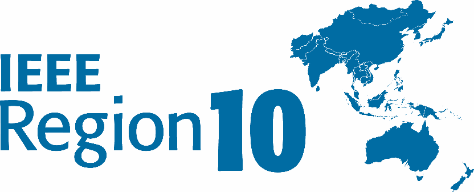 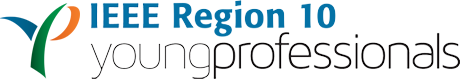 For more details and enquiries, please contact R10 Young Professionals Committee at: r10yp@ieee.org R10 Young Professionals Special Support Fund 2022ProposalR10 Young Professionals Special Support Fund 2022ProposalR10 Young Professionals Special Support Fund 2022ProposalR10 Young Professionals Special Support Fund 2022ProposalR10 Young Professionals Special Support Fund 2022ProposalR10 Young Professionals Special Support Fund 2022ProposalBefore Completing the proposal, please make sure to read all the Terms and ReferencesAll fields with “*” are mandatory.Before Completing the proposal, please make sure to read all the Terms and ReferencesAll fields with “*” are mandatory.Before Completing the proposal, please make sure to read all the Terms and ReferencesAll fields with “*” are mandatory.Before Completing the proposal, please make sure to read all the Terms and ReferencesAll fields with “*” are mandatory.Before Completing the proposal, please make sure to read all the Terms and ReferencesAll fields with “*” are mandatory.Before Completing the proposal, please make sure to read all the Terms and ReferencesAll fields with “*” are mandatory.Project Descriptions*Project Descriptions*Project Descriptions*Project Descriptions*Project Descriptions*Project Descriptions*Application CategoryApplication Category Option 1: The activity is proposed and organized by 1 dormant/newly formed YP AG solely Option 1: The activity is proposed and organized by 1 dormant/newly formed YP AG solely Option 1: The activity is proposed and organized by 1 dormant/newly formed YP AG solely Option 1: The activity is proposed and organized by 1 dormant/newly formed YP AG solelyApplication CategoryApplication Category Option 2: The activity is JOINTLY proposed and organized by 1 active and 1 dormant/newly formed YP AG (the dormant/newly formed YP AG should be the main applicant) Option 2: The activity is JOINTLY proposed and organized by 1 active and 1 dormant/newly formed YP AG (the dormant/newly formed YP AG should be the main applicant) Option 2: The activity is JOINTLY proposed and organized by 1 active and 1 dormant/newly formed YP AG (the dormant/newly formed YP AG should be the main applicant) Option 2: The activity is JOINTLY proposed and organized by 1 active and 1 dormant/newly formed YP AG (the dormant/newly formed YP AG should be the main applicant)Application CategoryApplication Category Option 3: The activity is proposed by an IEEE council, and JOINTLY organized by multiple AGs within this council. In this case, at least 2 AGs should participate, including at least 1 newly formed/dormant AG. Option 3: The activity is proposed by an IEEE council, and JOINTLY organized by multiple AGs within this council. In this case, at least 2 AGs should participate, including at least 1 newly formed/dormant AG. Option 3: The activity is proposed by an IEEE council, and JOINTLY organized by multiple AGs within this council. In this case, at least 2 AGs should participate, including at least 1 newly formed/dormant AG. Option 3: The activity is proposed by an IEEE council, and JOINTLY organized by multiple AGs within this council. In this case, at least 2 AGs should participate, including at least 1 newly formed/dormant AG.Project Title(s)Project Title(s)Main Organizational Unit Name Main Organizational Unit Name Collaborating AGs(Multiple AGs can be filled for Option 2 and 3)Collaborating AGs(Multiple AGs can be filled for Option 2 and 3)Collaborating AGs(Multiple AGs can be filled for Option 2 and 3)Collaborating AGs(Multiple AGs can be filled for Option 2 and 3)Collaborating AGs(Multiple AGs can be filled for Option 2 and 3)Collaborating AGs(Multiple AGs can be filled for Option 2 and 3)Mode of ActivitiesMode of Activities Face-to-Face Face-to-Face Face-to-Face Face-to-FaceMode of ActivitiesMode of Activities Hybrid  Hybrid  Hybrid  Hybrid Mode of ActivitiesMode of Activities Virtual Virtual Virtual VirtualProject Leader Details*Project Leader Details*Project Leader Details*Project Leader Details*Project Leader Details*Project Leader Details*Project Leader Full NameProject Leader Full NameProject Leader Full NameEmailEmailEmailContact NumberContact NumberContact NumberAffiliationAffiliationAffiliationIEEE Membership NumberIEEE Membership NumberIEEE Membership NumberMembership GradeMembership GradeMembership GradeIEEE Volunteer Position(s) IEEE Volunteer Position(s) IEEE Volunteer Position(s) IEEE SectionIEEE SectionIEEE SectionIEEE CouncilIEEE CouncilIEEE CouncilProject Co-Leader(s) Details (Only for Option 2 and 3) Project Co-Leader(s) Details (Only for Option 2 and 3) Project Co-Leader(s) Details (Only for Option 2 and 3) Project Co-Leader(s) Details (Only for Option 2 and 3) Project Co-Leader(s) Details (Only for Option 2 and 3) Project Co-Leader(s) Details (Only for Option 2 and 3) Full NameSection/Organizational UnitSection/Organizational UnitSection/Organizational UnitIEEE Membership NumberIEEE Membership NumberExecutive Summary *Executive Summary *Executive Summary *Executive Summary *Executive Summary *Executive Summary *Nature of the proposed activities and its objectives *Nature of the proposed activities and its objectives *Nature of the proposed activities and its objectives *Nature of the proposed activities and its objectives *Nature of the proposed activities and its objectives *Nature of the proposed activities and its objectives *Program*Program*Program*Program*Program*Program*Impact*
 (A description of how the planned activities can benefit Young Professional members)Impact*
 (A description of how the planned activities can benefit Young Professional members)Impact*
 (A description of how the planned activities can benefit Young Professional members)Impact*
 (A description of how the planned activities can benefit Young Professional members)Impact*
 (A description of how the planned activities can benefit Young Professional members)Impact*
 (A description of how the planned activities can benefit Young Professional members)Metrics to measure its success *
(Number of YP members/participants)Metrics to measure its success *
(Number of YP members/participants)Metrics to measure its success *
(Number of YP members/participants)Metrics to measure its success *
(Number of YP members/participants)Metrics to measure its success *
(Number of YP members/participants)Metrics to measure its success *
(Number of YP members/participants)Budget*Please use a proper table to present all the expected income (including the YP fund) and detailed expenses reflected on the number of expected attendeesBudget*Please use a proper table to present all the expected income (including the YP fund) and detailed expenses reflected on the number of expected attendeesBudget*Please use a proper table to present all the expected income (including the YP fund) and detailed expenses reflected on the number of expected attendeesBudget*Please use a proper table to present all the expected income (including the YP fund) and detailed expenses reflected on the number of expected attendeesBudget*Please use a proper table to present all the expected income (including the YP fund) and detailed expenses reflected on the number of expected attendeesBudget*Please use a proper table to present all the expected income (including the YP fund) and detailed expenses reflected on the number of expected attendeesFunding Amount Requested from IEEE R10 Young Professionals (US$)*Funding Amount Requested from IEEE R10 Young Professionals (US$)*Funding Amount Requested from IEEE R10 Young Professionals (US$)*Funding Amount Requested from IEEE R10 Young Professionals (US$)*Funding Amount Requested from IEEE R10 Young Professionals (US$)*Signature of Project Leader (e-signature is allowed)*_________________________________________________Signature of Project Leader (e-signature is allowed)*_________________________________________________Signature of Project Leader (e-signature is allowed)*_________________________________________________Signature of Project Leader (e-signature is allowed)*_________________________________________________Signature of Project Leader (e-signature is allowed)*_________________________________________________Signature of Project Leader (e-signature is allowed)*_________________________________________________